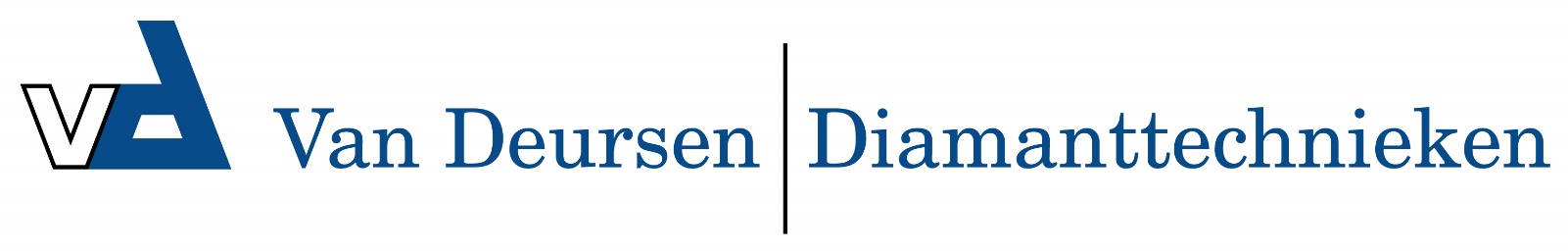 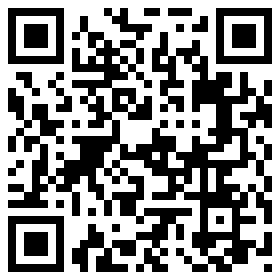 Stone Template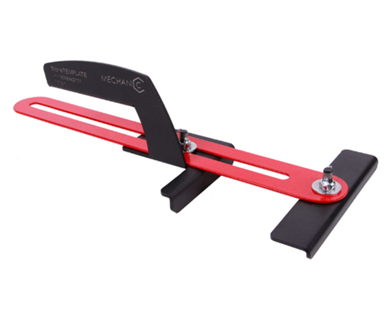 Stone TemplateIdeaal voor het bepalen van de juiste hoek.Simpel af te stellen.Afmeting:  maximale afstand 250mm
 Art. K5020011